Austrian Health Leadership Award 2020 In diesem Jahr richtet sich die Ausschreibung des jährlichen EHFG Health Leadership Award an non-profit Organisationen sowie Einzelpersonen, die in Österreich tätig sind. Das Ziel: Innovatives Denken und herausragende Arbeit in Zusammenhang mit den Auswirkungen der COVID-19 Pandemie hervorzuheben und öffentlichkeitswirksam zu unterstützen. Der Preis wird heuer gemeinsam vom European Health Forum Gastein (EHFG) und dem österreichischen Bundesministerium für Soziales, Gesundheit, Pflege und Konsumentenschutz verliehen.AuswahlkriterienBewerbungen müssen die folgenden Vorrausetzungen erfüllen, um für den Award in Betracht gezogen zu werden: Bewerbungen müssen von einer Non-Profit Organisation oder Einzelperson mit Hauptsitz in Österreich kommen, deren Tätigkeit/Initiative hauptsächlich in Österreich ausgeführt wird.Die beschriebene Tätigkeit/Initiative sollte eine herausragende Leistung in Zusammenhang mit COVID-19 darstellen. Die beschriebene Tätigkeit/Initiative sollte Vordenken und Innovationsgeist beweisen, die zu einer Verbesserung oder Milderung der von COVID-19 herbeigeführten bevölkerungsgesundheitlichen Problematiken beiträgt.Die beschriebene Tätigkeit/Initiative sollte nachhaltig und wirkungsvoll sein. Bitte beachten: Bewerbungen in Zusammenhang mit kommerziellen Tätigkeiten / Initiativen werden nicht in Betracht gezogen. Mitglieder des EHFG Vorstandes oder Expertenbeirats sowie ihnen zugehörige Organisationen können keine Bewerbungen einreichen. Das EHFG sichert die vertrauliche Behandlung der zugesandten Information zu. Bewerbung:  Bewerbungen sind in deutscher Sprache über das hierfür vorgesehen Formular (siehe Seite 2-3) einzureichen. Jury Das EHFG wird die Bewerbungen sichten und mit Hilfe einer Jury aus EHFG Vorstands- und Beiratsmitgliedern sowie ausgewählten ExpertInnen österreichischer Institutionen bewerten. Der/die Gewinner wird/werden im November 2020 ausgewählt und das Preisgeld von insgesamt bis zu €10.000 von Rudolf Anschober, Bundesminister für Soziales, Gesundheit, Pflege und Konsumentenschutz, im Dezember 2020 verliehen. Bewerbungsschluss ist Freitag, 23. Oktober 2020, 23:00 Uhr. Bewerbungen sind als Anhang an Mari.Pollari(at)ehfg.org zu senden. Für weitere Informationen wenden Sie sich gerne an: Mari Pollari, Project Manager, European Health Forum GasteinE-Mail: Mari.Pollari(at)ehfg.org Phone: +43 (0) 660 475 4446Bewerbungsformular: Austrian Health Leadership Award 2020Bitte kreuzen Sie eine der beiden Optionen an:Bewerbung alsEinzelperson. Name:      Organisation. Name & Website, wenn vorhanden:      1) Bitte beschreiben Sie die Beweggründe hinter der von Ihnen betriebenen Tätigkeit / Initiative, inklusive konkreter kurz- und langfristiger Ziele. (max. 3000 Zeichen)2) In welchen der folgenden Bereiche ist Ihre Tätigkeit / Initiative beispielhaft für herausragendes und innovatives Denken und Handeln in Bezug auf bevölkerungsgesundheitliche Problematiken im COVID-19 Kontext: Gesundheitsprävention oder -förderung Verbesserung der Gesundheitsversorgung (Qualität) Verbesserung des Zugangs zur Gesundheitsversorgung Verbesserung von Effizienz oder Effektivität von GesundheitsmaßnahmenAnderes (bitte beschreiben):3) Bitte beschreiben Sie die Reichweite des von Ihnen adressierten Problems sowie die von Ihnen ergriffenen Maßnahmen. (max. 2000 Zeichen)4) Bitte beschreiben Sie etwaige erste Ergebnisse Ihrer Tätigkeit/Initiative.(max. 2000 Zeichen)5) Bitte kommentieren Sie die Nachhaltigkeit Ihrer Tätigkeit/Initiative in Bezug auf finanzielle und umweltrelevante Implikationen. (max. 2000 Zeichen)6) Reproduzierbarkeit und Skalierbarkeit: Kann Ihre Tätigkeit/Initative ausgeweitet und/oder in verschiedenen Kontexten eingesetzt werden? (z.B. urbane bzw. rurale Umgebungen, große bzw. kleine Organisationen, verschiedene Sektoren, Länder, oder Ähnliches) (max. 2000 Zeichen)7) Ist Ihre Tätigkeit/Initiative bereits extern besprochen oder evaluiert worden, oder geschieht dies derzeit? Wenn ja, geben Sie bitte weitere Informationen, inklusive etwaiger weiterführender Links oder Dokumente an. 8) Bitte geben Sie eventuelle Ihre Tätigkeit/Initiative betreffende Publikationen oder Medienberichte an (inklusive Links). Wie haben Sie vom Austrian Health Leadership Award erfahren (Facebook, Twitter, EHFG Website, andere Quellen – bitte ausführen)?Bitte geben Sie Ihre vollständigen Kontaktdaten an:Anrede:		     Vor- und Nachname:	     Position:	     Organisation:	     Adresse:	     E-mail Adresse:      Telefonnummer:      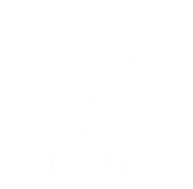 